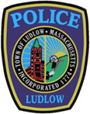 LUDLOW POLICE ARREST LOGTo: Republican & Masslive, Turley Publications Monday, March 11, 2019The Ludlow Police Department responded to 653 calls for service from Sunday, February 24th, through Saturday, March 9, 2019.  The department’s police officers made 18 Arrests or Summons/Warrant Arrests.  Summons arrests are not listed.  There were 3 Domestic Assault Crime Arrests.  Per Massachusetts law- no names of persons arrested for domestic violence charges can be publicly disseminated before a public court arraignment.  There was 1 arrest for a Mental Health Warrant, and there was no arrest for Protective Custody.  There were no Juvenile Arrests/Summons.  Those arrested or summonsed will appear at future dates in Palmer District Court and are innocent until proven guilty.  The following were reportable custodial arrests.Tuesday, February 2611:24 pm, Mark C. Shonio Jr., age 33, of Chicopee, was arrested in the parking lot of the Pride Gas Station located at #478 Center St. for OUI-Liquor (2nd Offense).Thursday, Feb. 286:25 pm, Adam E. Green, age 29, of Ludlow, was arrested at the police station for OUI-Liquor.Saturday, March 21:59 am, Yoadelis Sanchez, age 23, of Springfield, was arrested at the Holiday Inn Express located at #321 Center St. for a Warrant.Sunday, Mar. 39:30 pm, Zygmunt J. Kania, age 50, of Ludlow, was arrested at the Shell Gas Station located at #227 Center St. for OUI-Liquor (2nd Offense), & Negligent Operation of a MV.10:20 pm, Ashley Wilson, age 18, of Chicopee, was arrested on Brookfield St. for Disturbing the Peace, Disorderly Conduct, Resisting Arrest (2 Counts), & A&B on a Police Officer (2 Counts).Monday, Mar. 412:53 am, Huseyin Gokcek, age 45, of Ludlow, was arrested after a traffic accident on Holyoke St. by Kendall St. for OUI-Liquor, Negligent Operation of a MV, & Marked Lanes Violation.Wednesday, Mar. 62:05 am, Leonardo J. Silva, age 29, of Ludlow, was arrested after a traffic accident on West St. by Brook St. for OUI-Liquor, Fail to Stop for Police, Negligent Operation of a MV, Speeding, Fail to Stop (Stop Sign), Marked Lanes Violation, & Fail to Wear a Seat Belt.3:14 am, Eugene J. Alexander, age 50, of Palmer, was arrested after a traffic stop on Chapin St. by Pondview Dr. for OUI-Liquor, Negligent Operation of a MV, Marked Lanes Violation, & Speeding.Thursday, Mar. 79:06 am, Ernest F. Marasa, age 65, of Ludlow, was arrested on Higher Brook Dr. for a Warrant.Saturday, Mar. 910:29 pm, David Perez, age 47, of Ludlow, was arrested after a traffic stop on Chapin St. by Sportsmen's Rd. for OUI-Liquor (2nd Offense), Negligent Operation of a MV, Marked Lanes, & Possessing an Open Container of Alcohol in a MV.The Ludlow Police Department Lieutenant Daniel J. ValadasLudlow Police Department612 Chapin St. Ludlow, MA 01056(413)583-8305Fax: (413)583-8283	dvaladas@ludlowpolice.com